-1-Abschlussbericht 2. TSV Simbach NIGHTRUN 12.08.2017Organisator des  NIGHTRUNs:  Brigitte Lagleder mit LauftreffteamNachdem der 1. NIGHTRUN 2016 so guten Anklang fand, fiel am 12.08.2017 der Startschuss für den 2. NIGHTRUN. Der NIGHTRUN sollte auch dieses Jahr unter dem Motto:  „Genusslauf für Jedermann“ stehen  bei dem Spaß und Stimmung aufkommt und nicht  der Wettkampf im Vordergrund steht. Gute Vorarbeit wurde 2016 schon geleistet, so galt es dieses Jahr den Ablauf zu verfeinern, die Ausleuchtung der Strecke wurde sogar um ein Drittel erhöht.  Vom Start weg wurde der Inn Damm  wieder überwiegend mit Fackeln ausgeleuchtet und die Laufstrecke durch den Auwald entlang des Inns mit LED-Strahler der Firma Licht+Design Skapetze, die auch der Hauptsponsor der Veranstaltung war.  Im Auwald wurden sogar zusätzlich verschiedene Lichteffekte an markanten Punkten eingebaut. Der Spaß- und Funfaktor kam dabei nicht nur bei den Teilnehmern gut an, auch die „Lichtexperten“ hatten ihr Vergnügen bei den Einstellungsproben an den Tagen davor. Bei der Startnummernausgabe ließen sich die Läufer schon von der Stimmung anstecken, schminkten sich und andere mit bunten Leuchtfarbe  und legten Knickleuchtbändern an. Der Kreativität wurden keine Grenzen gesetzt und die Farben unterstrichen nochmal das Thema des Abends: „Genusslauf und Spaß an der Veranstaltung“. Gespannt und mit ausgelassener Stimmung standen alle Läufer am  Start. Diese Jahr waren es insgesamt 202 Läufer die ins Ziel einliefen. Um 19.30 startete als erster der Schülerlauf, gefolgt vom Jugendlauf. Der 2.Bürgermeister Thomas Klumbies übernahm die Siegerehrung dieser beiden Läufe bevor er den Startschuss für den Hauptlauf gab. Bei diesem musste die 2,1 km lange Strecke drei Mal bewältigt werden ehe es Richtung bunten Stern über die Ziellinie ging.Der TSV Mattighofen nennt es „ Eine neue Attraktion im Grenzlandcup, welcher durch seine Einzigartigkeit regelrecht hervorsticht. Richtig schön und romantisch, in der Läuferszene fast nicht zu glauben. Was hier für´s Auge geboten wird, ist schon absolut traumhaft, so dass es fast einem Märchenfilm entsprungen sein könnte.“ Die Moderation wurde sehr professionell und souverän von unserem bekannten Moderator Sepp Huber übernommen.Die  Siegerehrung des Hauptlaufs fand im Anschluss des Laufs bei Gasthaus Diegruber statt.Dieses Jahr nicht zu schlagen waren Lukas Hufnagel (Trumer TriTeam) in 22:28,6 Minuten und Patrizia Wimmer (ATSV Braunau) in 25:46,1 Minuten, beide aus Simbach am Inn.Alle Ergebnisse können außerdem unter folgendem Link eingesehen werden: https://www.tsv-simbach-leichtathletik.de/nightrun/ergebnisse-2017/-2-Nachdem ich als Hauptorganisatorin letztes Jahr mit unseren NIGHTRUN  Primäre feiern durfte, konnte ich dieses Jahr meine Aufgaben entspannter erledigen. Ich konnte auf den fleißigen Einsatz aller im Lauftreff vertrauen, unterstützt  durch die Hilfe von Freunden aus dem In- und Ausland und auch diesmal wurden unsere Erwartung wieder vollauf erfüllt. Die Teams übernahmen eigenständig ihre Bereiche und ein „maßgearbeiteter“ Einlaufkanal wurde gebaut, indem die Zeitnahme und Einlaufregistrierung integriert wurde. Die positive Resonanz und sehr viel Lob der Teilnehmer, Zuschauer, Sponsoren und alle im Lauftreff, die mich erreichten,  gebe ich ganz gerne an alle weiter und schließe mich mit meinen eigenen Eindrücken gerne an. Ich bin stolz auf diese gelungene Veranstaltung, die nur mit eurer Hilfe möglich wurde und dafür möchte ich mich bei allen nochmals herzlich bedanken.  Im Anschluss möchte ich noch den Termin für den „3. NIGHTRUN“ am 11.08.2018 bekannt geben und würde mich freuen, wenn wir nächstes Jahr als Veranstaltungs-Team wieder genauso gut harmonisieren.Vielen  Dank nochmals an alle.– Brigitte Lagleder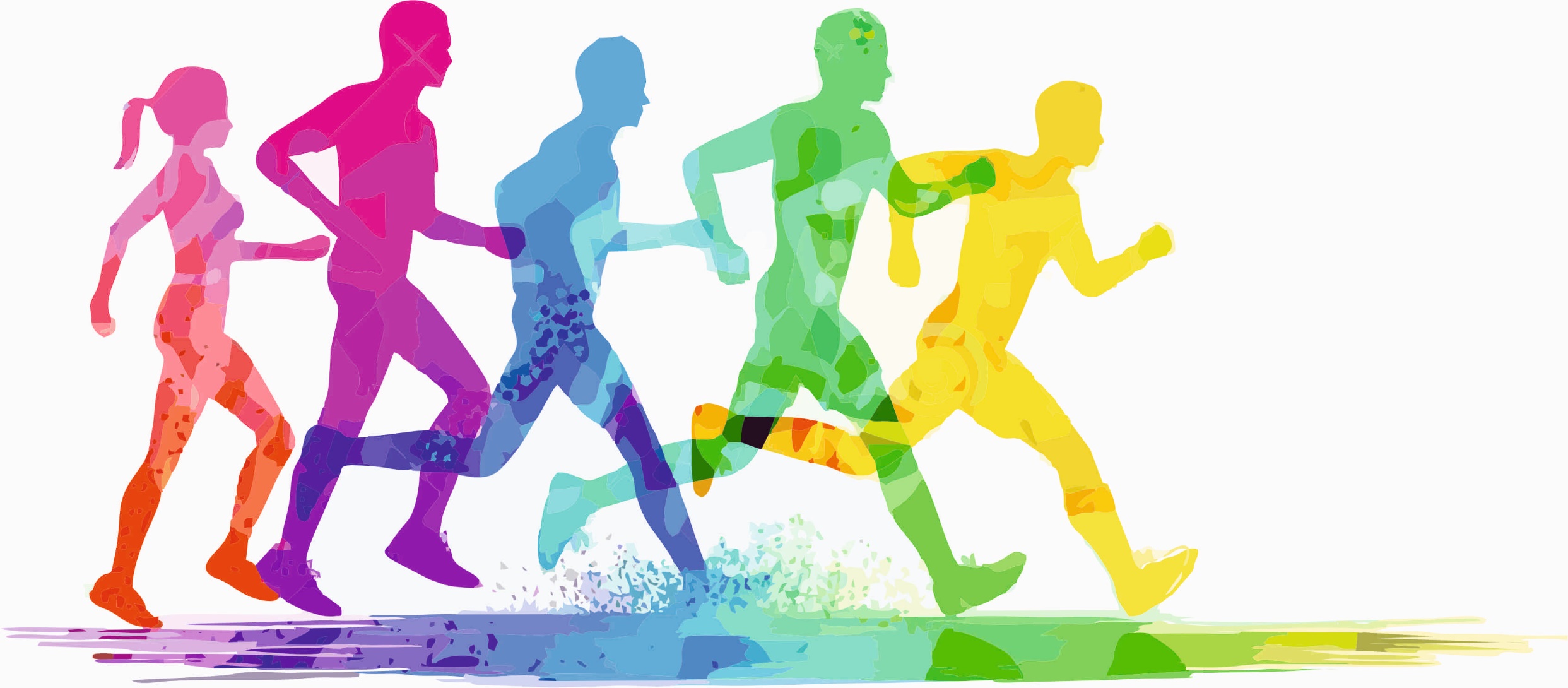 